Проект                                                                                             п. ЗаревоРЕШЕНИЕ №___________________ __________ созыва Совета народных депутатов муниципального образования «Заревское сельское поселение»  «О внесении изменений в Решение СНД                                                                                        Заревского сельского поселения № 19 от 15.01.2018г.                                                                          «Об утверждении Положения муниципальной                                                                                       службе в муниципальном образовании  «Заревское сельское поселение». Руководствуясь Федеральными законами от 6 октября 2003 года N 131-ФЗ "Об общих принципах организации местного самоуправления в Российской Федерации", от 2 марта 2007 года N 25-ФЗ "О муниципальной службе в Российской Федерации",в соответствии с Федеральным Законом  от 05.12.2022г. № 498 –ФЗ « О внесении изменений в отдельные законодательные акты  Российской Федерации»,  Уставом муниципального образования  «Заревское сельское поселение», Совет  народных депутатов  муниципального  образования «Заревское  сельское поселение»РЕШИЛ:Внести следующие  изменения в Положение «О муниципальной службе в муниципальном образовании  «Заревское сельское поселение»  Шовгеновского района Республики Адыгея:             1.1. Ст. 12  дополнить пунктом 11 следующего содержания:             «11)  приобретения им статуса  иностранного агента».Ст. 18  дополнить пунктом  5 следующего содержания:            «5) приобретения  муниципальным служащим статуса  иностранного                  агента».Настоящее решение подлежит официальному обнародованию  и размещению в сети «Интернет» на официальном сайте муниципального образования  «Заревское сельское поселение».Настоящее решение вступает в силу со дня официального обнародования.Глава муниципального образования «Заревское сельское поселение»                                        М.К. Хамерзоков                                                                                                            Республика  АдыгеяШовгеновский районСовет народных депутатовМуниципального образования«Заревское сельское поселение»385445, п.Зарево,                             ул. Пролетарская, 5Тел.факс (887773)94-1-24email zarevskoepos@mail.ru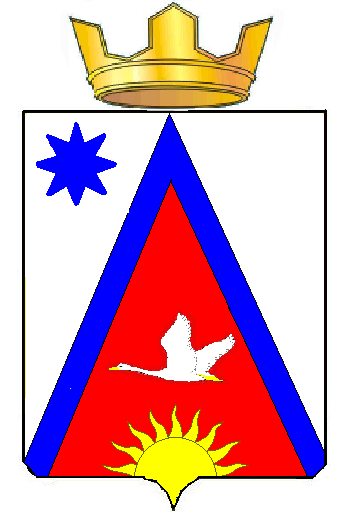 Адыгэ РеспубликэмШэуджен районМуниципальнэ  образованиеу Заревско къоджэ псэупIэ чIыпIэмянароднэ депутатхэм я Совет385445, къ.Зарево,урПролетарскэм ыцI, 5Тел.факс (887773)94-1-24email zarevskoepos@mail.ru